AFTER EARTH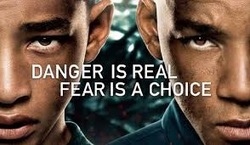 His Thoughts: I was hoping (but not expecting) that this movie would be a bit better than it turned out to be. Will Smith is such an amazing actor, my wife and I would both love to see him make some more returns to the big screen. With that said I repeat- “we would like to see Will Smith return to the big screen to star in a movie”. I make that clear because IT HAS been made clear by the Smith family that they are going to use all their resources and money to push their son onto the big screen to “star” in movies rather than let Will do the acting. The problem I have with this is that I COULD act better than Will’s son! Just because you are someone’s son does not mean you inherently have all the same gifts, in fact this thought process is ridiculous! With that said this movie was not a chance to see Will back on the screen doing what he does best, it is in fact a movie with very minimal Will pushing yet another  “stardom” role onto his son where we have to watch his son struggle with acting for the next hour and a half. If they had gotten another guy to play Will’s Son (one who could act) then this movie (just like Karate Kid) would have been a lot better than it turned out to be. Will was absolutely wonderful when you got to see him in action (he has lost a lot of weight since his last bulking up movies) and the graphics and sound in the movie are not bad enough to hinder. All in all this was a very cliché movie that could have been a lot better with a full cast of talented actors.
Her Thoughts: I don't really know what to say about this movie... I thought it was going to be good because it has Will Smith in it, but the whole movie just feels like he is trying to show off his son to Hollywood. The son's character was really annoying- a whiny, immature kid who doesn't really improve throughout the movie except for at the very cliche end. Will Smith was hardly in the movie at all so I can't even judge his role. Overall a very flat movie.Family Movie:HISHERAVG1. Appropriate for teenagers (eg. language, sexuality, violence)?8.58.58.52. Entertainment value for girl teenagers (12 and up)?7.57.57.53. Entertainment value for boy teenagers (12 and up)?8.588.254. Entertainment value for adult females?877.55. Entertainment value for adult males?7.57.57.56. Teaching moments, role models, moral of story?8.58.58.57. Is it a “classic”? (Replay value?)8.577.758. Audio/Visual effects?8.58.58.59. Not too cliché (unique and witty, not too slapstick)77710. Climax/Resolution/Ending?777GRAND TOTALS:78%